EDUCATIONAL AND TECHNOLOGY SERVICESMEMORANDUMPrincipals of Secondary Schools 						May, 2019The Educational and Technology Services Department is offering a specialized bridge Summer School program for Secondary IV students, who wish to switch from Secondary IV Cultural, Social & Technical Math 414 into Secondary V Science Math 506 that would start in September, 2019.  Students must have a school math mark of 75% or more to be eligible for registration in this summer school bridge course.Administrators are asked to complete a letter of recommendation (see attached) for students fitting this description.  Registration will take place at Laurier MacDonald on June 26 between 9:00 to 3:00.Bridge Course 426 BC	Cultural, Social & Technical to Science Math (CS&T           →   	S   C   I	)Location of Courses:	Laurier MacDonald High School	7355 Viau, Saint-Léonard	Quebec, H1S 3C2Dates and Times:	July 2 to July 25, 2019 from 8:30 – 10:30 or 10:30 – 12:30                                   (Note: Supplemental Exams: July 29 – August 2, 2019)Cost:                          $300 exact cash, debit card, certified cheque or money order payable to the EMSB	                                   (Note: non EMSB students - $350)			Late registration is on July 4th from 9:00 – 11:00 ($25 additional fee).Principals are requested to distribute this information to all students concerned.All materials and examination fees are included.A minimum of 15 candidates per class is required to open this course.  The final mark in August will be based 100% on the examination only. No class mark will be submitted.                                                                    Alessandra Furfaro                                                                            Director                                                            Educational and Technology ServicesAF/skSECONDARY IV MATHEMATICS BRIDGE PROGRAMSJULY 2019 SUMMER SCHOOL Laurier MacDonald High SchoolJuly 2 to July 25, 2019From 8:30 to 10:30 or 10:30 to 12:30Cost:  $300.00. (Non EMSB - $350*)(*Certificate of eligibility required)REGISTRATION FORM Bridge Course Requested:                        Math 426 Bridge (Scientific Math)Student Name:		Address:		Postal Code:			 Home Phone No:		Quebec Permanent Code (QPC): 	School:			School Code:		Payment:		 $	Cash      Certified Cheque      Money Order   Debit   Registered by:		Date :		AF/skLETTER OF RECOMMENDATIONSECONDARY IV MATH BRIDGE PROGRAM Bridge Course Requested:                      Math 426 Bridge (Scientific Math)STUDENT’S NAME:		HIGH SCHOOL:		DATE:		ADMINISTRATOR’SSIGNATURE:		Sec. IV MATH 414 School Mark:		The student whose name is indicated above has been recommended to take a Secondary IV Math Bridge program offered by the English Montreal School Board.  Please consider this letter of recommendation as proof that the student was enrolled in Secondary IV Math 414 and has a mark of 75% or more making this person eligible to register for this Secondary IV Math Bridge Course.Should any further information and/or clarification be required, please contact the high school administrator listed above.  Thank you for your continued collaboration.Conditions:1.Student must have a school math mark of 75% or more in Math 414.2.Student must obtain a Principal’s recommendation and signature.3.Student must attend all seventeen days of the Bridge course.4.Student must obtain a mark of 75% or more on the August supplemental exam.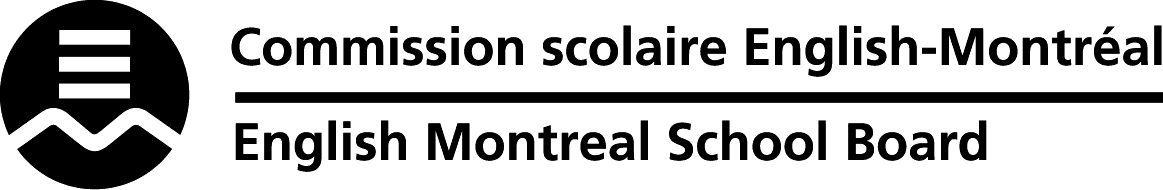 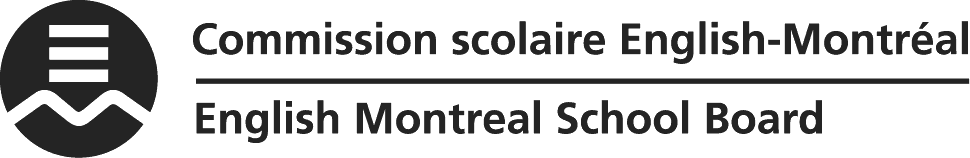 